   В Самарской области полицейские и общественники провели акцию «Осторожно, мошенники!»Сотрудники органов внутренних дел Самарской области регулярно проводят профилактические встречи и беседы в целях предупреждения мошеннических действий в отношении граждан, в особенности преклонного возраста.Так, заместитель начальника следственного отдела МО МВД России «Похвистневский» подполковник юстиции Татьяна Шелкаева совместно с председателем Общественного совета при территориальном отделе внутренних дел Татьяной Вобликовой провели тематическую встречу «Осторожно, мошенники!» с председателем женсовета муниципального района Похвистневского района Ириной Макеевой и представительницами общественной организации.Заместитель следственного отдела рассказала собравшимся о «ночных звонках» от якобы попавшего в беду родственника: «Такие мошенничества, хоть и встречаются реже, но всё-таки имеют место быть», – пояснила подполковник юстиции. Так же она объяснила, что в настоящее время намного чаще поступает звонков от «работников банка», которые сообщают о подозрительных операциях по банковским счетам. Современные электронные сервисы имеют функции голосового доступа. Мошенники знают об этом и вынуждают своих жертв сказать слово «да» для использования денежных средств в целях злоумышленников.Председатель Общественного совета посоветовала присутствующим быть бдительными и помнить простые правила: не переходить по ссылкам, приходящим в смс-сообщениях и сообщениях в социальных сетях, перезванивать родственникам, которые звонят в ночное время и просят денежные средства, а также напомнила, что сотрудники банков не звонят своим клиентам, а приглашают их в отделение уведомлениями, так что не следует доверять подобным звонкам.В завершении мероприятия организаторы встречи ответили на все поступившие вопросы и раздали участникам беседы тематические листовки.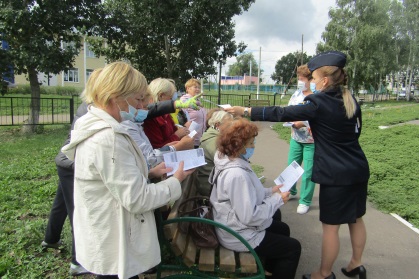 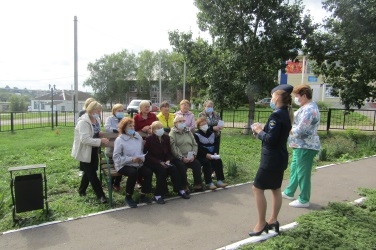 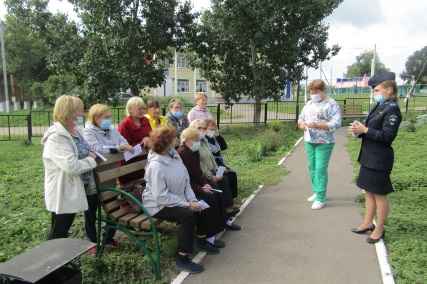 *****************************************************************************************Похвистневские полицейские и общественники провели профилактическую беседу с детьмиВ рамках Всероссийской акции «Каникулы с Общественным советом» инспектор по делам несовершеннолетних капитан полиции Маргарита Фролова, инспектор по пропаганде БДД ОГИБДД МО МВД России «Похвистневский» младший лейтенант полиции Евгения Мельникова совместно с заместителем председателя Общественного совета при территориальном отделе внутренних дел Гаптельхамитом Асылгареевым провели профилактическое мероприятие с учениками средней образовательной школы села Алькино.Инспектор по пропаганде БДД рассказала ребятам о проводимых на территории обслуживания мероприятиях в рамках акции «Осторожно – дети! Дорога в школу!», которые направлены на профилактику дорожно-транспортных происшествий среди несовершеннолетних. Младший лейтенант полиции напомнила школьникам Правила дорожного движения, как для пешеходов и велосипедистов, так и для пассажиров автотранспорта, а также рассказала об важности обязательного использования в тёмное время суток световозвращающих элементов.Об ответственности, которую несут несовершеннолетние за совершённые правонарушения, поведала инспектор по делам несовершеннолетних. Капитан полиции рассказала присутствующим о комендантском часе, правилах поведения на водоёмах и административной ответственности за распитие спиртных напитков.Заместитель председателя Общественного совета территориального отдела полиции посоветовал ребятам обдумывать каждый свой поступок, задавая себе вопрос: «А одобрят ли это родители?».«Каждый из нас – взрослых – мечтает видеть своих детей ответственными и успешными. Поэтому самое лучшее, что может сделать каждый ребёнок – оправдать их надежды: быть законопослушным гражданином своей страны», – заключил Гаптельхамит Асылгареев.По окончанию мероприятия стражи правопорядка ответили на многочисленные вопросы школьников и раздали им тематические буклеты.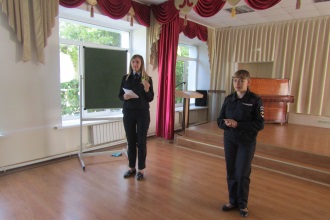 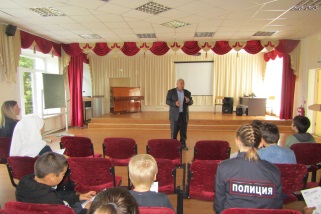 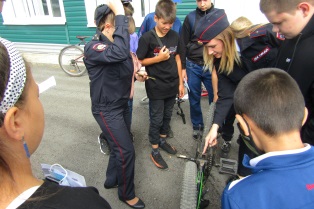 ********************************************************************************************Похвистневские общественники посетили регистрационно-экзаменационное отделение в рамках акции «Гражданский мониторинг»Председатель Общественного совета при территориальном органе внутренних дел Татьяна Вобликова в рамках акции «Гражданский мониторинг» посетила с проверкой похвистневское регистрационно-экзаменационное отделение ГИБДД. Исполняющий обязанности начальника РЭО ГИБДД МО МВД России «Похвистневский» капитан полиции Иван Семёнкин и государственный инспектор РЭО старший лейтенант полиции Светлана Ухатина показали общественнице помещение, где проводится оказание государственных услуг.Татьяна Вобликова отметила, что на территории, прилегающей к отделению, размещена парковка для посетителей, имеется место для стоянки большегрузных автомашин. Вход в отделение оборудован пандусом и звонком вызова, что облегчает получение государственных услуг маломобильным гражданам. В связи с эпидемиологической обстановкой места ожидания в зале сокращены до четырёх, приём граждан ведётся исключительно по предварительной записи через Единый портал государственных услуг.Сотрудники регистрационно-экзаменационного отделения показали общественнице образцы заявлений, которые расположены на настольной демонстративной системе. Там же всегда в наличии есть антисептические средства для гигиенической обработки рук. На стендах размещена необходимая для граждан информация в полном объеме.Во время проведения мониторинга председатель Общественного совета пообщалась с посетителем регистрационно-экзаменационного отделения, который отметил, что обращался за получением государственных услуг неоднократно, и всегда при этом время ожидания не превышало десяти минут, а сотрудники полиции, уже не мало лет служащие в отделении, уважительно относятся к получателям государственных услуг, помогая им с проблемными вопросами.По результатам проверки представитель общественности не выявила нарушений и признала работу РЭО ГИБДД МО МВД России «Похвистневский» удовлетворительной.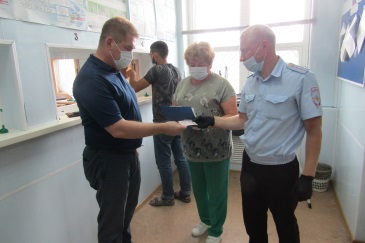 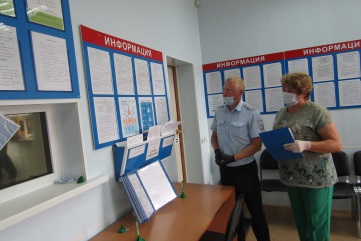 ********************************************************************************************В Похвистнево пресечен сбыт героинаСотрудниками МО МВД России «Похвистневский» в ходе проведения оперативно-разыскного мероприятия «Обследование помещений зданий, сооружений, участков местности и транспортных средств» пресечен незаконный оборот наркотиков. При проверке автомобиля такси, в котором в качестве пассажиров находились 42-летняя и 53-летняя жительницы города Похвистнево, ранее неоднократно судимые за незаконный оборот наркотических средств, в присутствии понятых полицейские обнаружили в задней правой дверце автомобиля 22 свёртка с порошкообразным веществом, а у одной из пассажирок - флакон с жидкостью.Сотрудники отделения по контролю за незаконным оборотом наркотиков обследовали место жительства 42-летней женщины, где обнаружили ещё три свёртка с порошкообразным веществом.Изъятое полицейские направили в Экспертно-криминалистический центр ГУ МВД России по Самарской области. Согласно проведенному исследованию установлено, что изъятым является героин общей массой 6,144 г, в том числе 0,574 г вещества находилось во флаконе.Задержанные женщины признались, что хранили героин с целью последующего сбыта. По признакам преступления предусмотренного ч. 3 ст. 30 Уголовного кодекса Российской Федерации «Приготовление к преступлению и покушение на преступление» и ч. 4 ст. 228 Уголовного кодекса Российской Федерации «Незаконные производство, сбыт или пересылка наркотических средств, психотропных веществ или их аналогов, а также незаконные сбыт или пересылка растений, содержащих наркотические средства или психотропные вещества, либо их частей, содержащих наркотические средства или психотропные вещества» возбуждено уголовное дело. По ходатайству следствия в отношении женщин избрана мера пресечения в виде заключения под стражу. Ведётся следствие.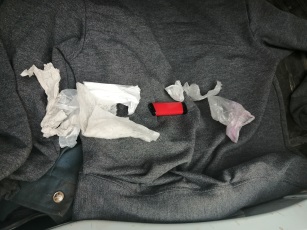 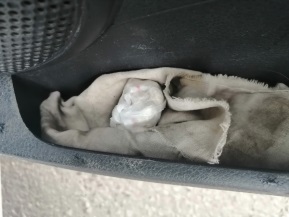 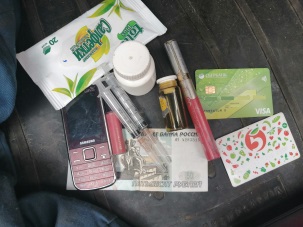 *************************************************************************************В Похвистнево пресечен незаконный оборот наркотиковК сотрудникам отделения по контролю за оборотом наркотиков МО МВД России «Похвистневский» поступила оперативная информация о том, что 36-летний житель Похвистневского района может быть причастен к незаконному обороту наркотиков. В ходе проверки, полученные сведения подтвердились.Полицейские в присутствии понятых провели осмотр надворных построек, принадлежащих подозреваемому. В предбаннике стражи правопорядка обнаружили шесть самодельных конвертов с высушенными частями растения, а на приусадебном участке изъяли три куста конопли.Изъятое полицейские направили в Экспертно-криминалистический центр ГУ МВД России по Самарской области. Проведенным исследованием установлено, что в конвертах находилось наркотическое средство - марихуана общей массой около 15 граммов.     По данным правоохранителей, задержанный зарегистрирован в селе Подбельск и ранее привлекался к уголовной ответственности за незаконный оборот наркотиков. Мужчина в ходе опроса пояснил полицейским, что выращивал наркосодержащие растения для личного употребления, без цели сбыта. Данная версия тщательно проверяется сотрудниками полиции.В отношении подозреваемого отделением дознания МО МВД России «Похвистневский» возбуждено уголовное дело по признакам преступления, предусмотренного частью 1 статьи 228 УК РФ «Незаконные приобретение, хранение, перевозка, изготовление, переработка наркотических средств, психотропных веществ или их аналогов, а также незаконные приобретение, хранение, перевозка растений, содержащих наркотические средства или психотропные вещества, либо их частей, содержащих наркотические средства или психотропные вещества».  Санкция данной статьи предусматривает максимальное наказание в виде лишения свободы на срок до трех лет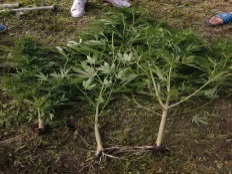 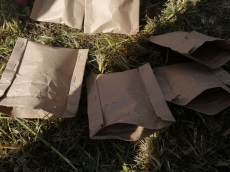 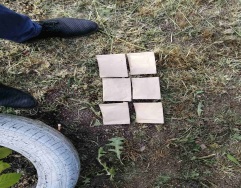                                                       ОСТОРОЖНО МОШЕННИКИ!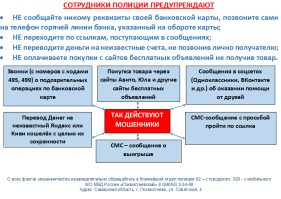 В связи с участившимися случаями мошенничества посредством мобильной связи Сотрудники МО МВД России «Похвистневский» предупреждают:********************************************************************************************              Четвёртый этап операции «Мак» на территории обслуживания.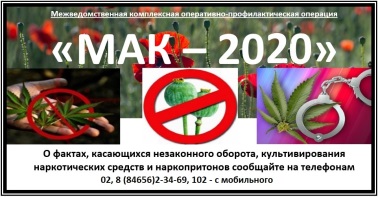 Четвёртый этап оперативно-профилактической операции «Мак» на территории обслуживания МО МВД России «Похвистневский» проводится с 7 по 16 сентября.
Основными задачами операции являются:
- выявление и ликвидация незаконных посевов запрещённых к возделыванию растений, содержащих наркотические средства.
- выявление и привлечение к ответственности лиц, осуществляющих незаконное культивирование запрещённых к возделыванию растений, содержащих наркотические средства.
- выявление и перекрытие внутрирегиональных, межрегиональных и трансграничных каналов незаконной транспортировки наркотических средств растительного происхождения.
- задержание и привлечение к ответственности перевозчиков и сбытчиков наркотических средств растительного происхождения.
- выявление очагов произрастания дикорастущих растений содержащих наркотические средства и организация их уничтожения.
- выявление и устранение причин и условий способствующих распространению наркотических средств растительного происхождения.
Уважаемые жители города Похвистнево и Похвистневского района! Всех, кому известна информация о незаконных посевах наркосодержащих растений, очагов произрастания дикорастущих наркосодержащих растений, местах их сбора и лиц, незаконно их культивирующих, просим сообщить об этом по телефонам: дежурная часть МО МВД России «Похвистневский» - 02, 8 (84656) 2-34-69, с сотового телефона – 102 или 112, либо на телефон доверия ГУ МВД России по Самарской области - 8(846)278-13-40.********************************************************************************************                                               Скоро 1 сентября. Самое время напомнить детям о пожарной безопасности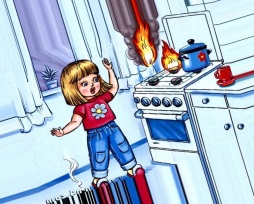 Не за горами 1 сентября. Близится к завершению беззаботная пора летних каникул. Встреча со школой – волнующее событие и для взрослых, и для детей. Это еще один заметный шаг ребенка в большую жизнь, но к радости за него иной раз появляется и чувство тревоги. Особую тревогу вызывают ученики первого класса, которые раньше постоянно находились в детском саду под присмотром воспитателей, теперь им надо вернувшись из школы самостоятельно разогреть пищу, а по телевизору началась интересная передача, или пока нет родителей, поиграть в компьютер. В результате газовая или электрическая плита оставлена без присмотра. Поэтому не лишним будет напомнить основные правила пожарной безопасности.Уважаемые родители! Помните, прежде всего, именно вы в ответе за жизнь своего ребенка! Поэтому:не оставляйте детей без присмотра;контролируйте, как они проводят свободное время;чаще напоминайте ребенку об опасности игры с огнем. Нужно стремиться к тому, чтобы ребенок осознал, что спички - не игрушка, а огонь – не забава, чтобы у него сложилась твердая уверенность: пожар – одно из самых опасных и тяжелых бедствий для людей;не оставляйте на видном месте спички, зажигалки и другие огнеопасные предметы;научите детей правильно пользоваться газовыми и электрическими приборами;расскажите, как правильно действовать при экстремальной ситуации, ведь очень часто дети поддаются панике и теряют самообладание и вместо того, чтобы убежать от огня, они прячутся, забиваются в угол;если ваш ребенок иногда остается дома один, то обязательно напишите на листке бумаги все необходимые телефоны экстренной помощи. Они всегда должны находиться на самом видном месте, и первой строкой должен быть написан телефон «101»;убедитесь, что ребенок знает свой адрес и полное имя;помните, что если пожар произойдет по причине детской шалости и причинит кому-либо ущерб, то родители несут за это ответственность в установленном законом порядке.Если вы будет выполнять эти несложные правила, беда обойдет ваш дом стороной!Инструктор противопожарной профилактики ПСО №35 Кожевникова Н.И. Старший инспектор ОНД и ПР по г.о.Похвистнево, м.р.Похвистневский и Камышлинский УНД и ПР ГУ МЧС России по Самарской области капитан внутренней службы Сафиуллин А.С.*******************************************************************************************Государственное бюджетное учреждение Самарской области«Самарское ветеринарное объединение»ВАЖНАЯ ИНФОРМАЦИЯ                     ГРИПП ПТИЦ    Грипп птиц – острая вирусная болезнь сельскохозяйственных, синантропных и диких птиц, характеризующаяся острым поражением органов дыхания, пищеварения и высокой смертностью. Гриппом птиц болеет и человек. 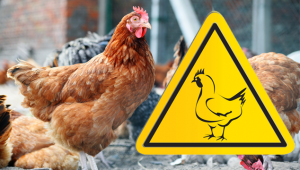 Источник возбудителя – больная и переболевшая птица. Заражение человека и домашней птицы происходит при тесном контакте с инфицированной живой и мертвой дикой или домашней птицей, воздушно-капельным и воздушно-пылевым путям. В ряде случаев возможно заражение человека при употреблении в пищу мяса и яиц больных птиц без достаточной термической обработки. Кроме того, выделения зараженных птиц, попадая на землю, в воду, на растения могут стать причиной заражения человека и здоровой птицы при питье, купании и через грязные руки. 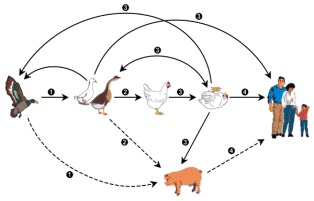 Симптомы и течение болезни: протекает грипп у птиц различно. В одних случаях болезнь характеризуется коротким инкубационным периодом, повышением температуры, угнетением, прекращением яйценоскости, поражением органов дыхания и пищеварения, выраженным цианозом гребня и сережек и высокой смертностью через 24-40 часов. Погибает 80-100% птиц. Симптомы заболевания гриппом птиц у человека: от заражения до первых признаков заболевания может пройти от нескольких часов до 5 дней. Заболевание гриппом птиц начинается остро с озноба, повышения температуры до 38°С и выше, мышечных и головных болей, болей в горле. Возможен водянистый жидкий стул, многократная рвота. Через 2-3 дня появляется затрудненное дыхание, влажный кашель, часто с примесью крови. Опасен такой вирус тем, что он очень быстро может привести к пневмонии, а кроме того, может давать тяжелые осложнения на сердце и почки, поражает головной мозг.Рекомендации по профилактике гриппа птиц у домашней птицы:Организовать безвыгульное содержания птицы, исключающего еѐ контакт с дикой птицей.Информировать государственную ветеринарную службу района о наличии птицы в личных подсобных хозяйствах с целью проведения необходимых профилактических мероприятий у имеющегося поголовья.Обеспечить засетчивание окон и дверей, исключающее возможность попадания дикой и синантропной птицы в помещения для хранения кормов и содержания птицы.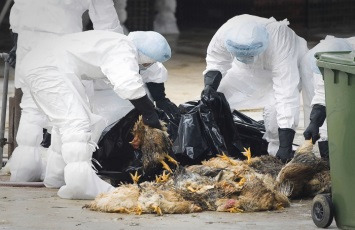 Использовать только качественные и безопасные корма для птиц. Не закупать корма без гарантии их безопасности (наличие ветеринарных сопроводительных документов). Хранить корма для домашней и декоративной птицы в плотно закрытых водонепроницаемых емкостях, недоступных для контакта с дикой птицей. Пищевые отходы перед скармливанием необходимо прокипятитьОсуществлять куплю-продажу домашней и декоративной птицы в местах санкционированной торговли только при наличии ветеринарных сопроводительных документов. Обо всех случаях заболевания и падежа домашней птицы, а также при обнаружении мест массовой гибели дикой птицы на полях, в лесах и других местах, необходимо незамедлительно сообщить в районную ветеринарную службу и в администрацию населенного пункта.Телефон горячий линии по Самарской области при падеже и заболеваниях птицы 8 (846) 951-00-31Структурное подразделение Похвистневская СББЖ г.Похвистнево, ул.Суходольная,38                                    тел.: 8(84656)2-12-87; 2-27-95; 2-16-07    поселения    Малый  Толкай                                         РАСПРОСТРАНЯЕТСЯ БЕСПЛАТНОГазета основана 14.06.2010 г.    поселения    Малый  Толкай                                         08.09. 2020  года№ 28 (290)    поселения    Малый  Толкай                                         ОФИЦИАЛЬНОЕОПУБЛИКОВАНИЕУчредители: Администрация сельского поселения Малый Толкай муниципального района Похвистневский Самарской области и Собрание представителей сельского поселения Малый Толкай муниципального района Похвистневский Самарской области.Издатель: Администрация сельского поселения Малый Толкай муниципального района Похвистневский Самарской областиУчредители: Администрация сельского поселения Малый Толкай муниципального района Похвистневский Самарской области и Собрание представителей сельского поселения Малый Толкай муниципального района Похвистневский Самарской области.Издатель: Администрация сельского поселения Малый Толкай муниципального района Похвистневский Самарской областиУчредители: Администрация сельского поселения Малый Толкай муниципального района Похвистневский Самарской области и Собрание представителей сельского поселения Малый Толкай муниципального района Похвистневский Самарской области.Издатель: Администрация сельского поселения Малый Толкай муниципального района Похвистневский Самарской областиАдрес: Самарская область, Похвистневский район, село Малый Толкай, ул. Молодежна,2 тел. 8(846-56) 54-1-40Тираж 100 экз. Подписано в печать Редактор Ефремова Ю.С.